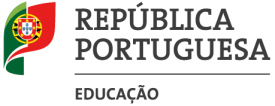 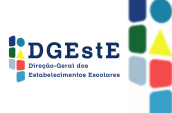 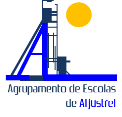 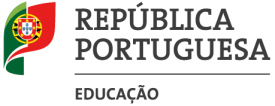 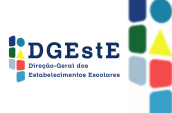 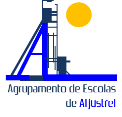 O(a) candidato(a) deverá fazer prova documentada de todas as informações constantes do portefólio na altura da entrevista. Recomenda-se a leitura do Aviso de Abertura publicitado na plataforma do agrupamento em http://www.aaljustrel.pt. O(a) candidato(a) deverá anexar ao presente documento, os comprovativos das informações que prestar. O envio da documentação deverá ser feito através do endereço proconcursais@aaljustrel.pt ou entregue em mão nos serviços administrativos, até à exata hora do final da candidatura na plataforma SIGRHE. Identificação do candidatoIdentificação do candidatoIdentificação do candidatoIdentificação do candidatoIdentificação do candidatoIdentificação do candidatoNome:N.º de candidato da DGAEN.º de candidato da DGAEMorada:Código PostalTelefones:Email:Data de nascimento:Data de nascimento:BI/CC:Habilitações AcadémicasHabilitações AcadémicasHabilitações AcadémicasHabilitações AcadémicasHabilitações AcadémicasHabilitações AcadémicasHabilitações AcadémicasHabilitações AcadémicasHabilitações AcadémicasHabilitações AcadémicasHabilitações AcadémicasPonderações(a preencher pelo júri)Licenciatura:Licenciatura:Classificação:_____Classificação:_____Classificação:_____Estágio curricular:Estágio curricular:Outras Habilitações superiores à licenciatura(no caso de indicar mestrado, referir se é anterior ou pós Bolonha) Outras Habilitações superiores à licenciatura(no caso de indicar mestrado, referir se é anterior ou pós Bolonha) Formador com CCP(Certificado de Competências Pedagógicas)Formador com CCP(Certificado de Competências Pedagógicas)SIMNÃONÃOData de obtenção:Data de obtenção:Data de obtenção:Experiência ProfissionalExperiência ProfissionalExperiência ProfissionalExperiência ProfissionalExperiência ProfissionalExperiência ProfissionalExperiência ProfissionalExperiência ProfissionalExperiência ProfissionalExperiência ProfissionalExperiência ProfissionalPonderações(a preencher pelo júri)Experiência em contexto escolar (Descrição sintética)Número de dias de experiência profissional:(Em contexto escolar)Número de dias de experiência profissional:(Em contexto escolar)Número de dias de experiência profissional:(Em contexto escolar)Número de dias de experiência profissional:(Em contexto escolar)Número de dias de experiência profissional:(Em contexto escolar)Formação Profissional(Descrição sintética com a indicação do número de horas de cada ação/curso)Formação Profissional(Descrição sintética com a indicação do número de horas de cada ação/curso)HorasPonderações(a preencher pelo júri)Formação na área do trabalho com crianças/jovens